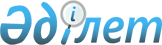 О проекте Указа Президента Республики Казахстан "О внесении изменений в Указ Президента Республики Казахстан от 23 апреля 2005 года N 1560"Постановление Правительства Республики Казахстан от 5 октября 2007 года N 906



      Правительство Республики Казахстан 

ПОСТАНОВЛЯЕТ

:



      внести на рассмотрение Президента Республики Казахстан проект Указа Президента Республики Казахстан "О внесении изменений в Указ Президента Республики Казахстан от 23 апреля 2005 года N 1560".

      

Премьер-Министр




      

Республики Казахстан






О внесении изменений в Указ Президента Республики Казахстан






от 23 апреля 2005 года N 1560






      

ПОСТАНОВЛЯЮ

:






      1. Внести в 
 Указ 
 Президента Республики Казахстан от 23 апреля 2005 года N 1560 "Об образовании Совета предпринимателей при Президенте Республики Казахстан" (САПП Республики Казахстан, 2005 г., N 17, ст. 199; 2006 г., N 18, ст. 166; 2007 г., N 13, ст. 145) следующие изменения:



      ввести в состав Совета предпринимателей при Президенте Республики Казахстан, утвержденный названным Указом:

Бозумбаева              - председателя правления акционерного



Каната Алдабергеновича    общества "Казахстанский холдинг



                          по управлению государственными



                          активами "Самрук" (по согласованию)

Кожасбай                - президента Торгово-промышленной



Ерлана Садуакасовича      палаты Казахстана (по согласованию)

Султанова               - Министра экономики и бюджетного



Бахыта Турлыхановича      планирования Республики Казахстан

Сапарбаева              - Министра труда и социальной защиты



Бердибека Машбековича     населения Республики Казахстан

Шукеева                 - Заместителя Премьер-Министра



Умирзака Естаевича        Республики Казахстан


         вывести из состава указанного Совета Карагусову Гульжан Джанпеисовну, Мусина Аслана Еспулаевича, Мынбаева Сауата Мухаметбаевича.






      2. Настоящий Указ вводится в действие со дня подписания.

      

Президент




      

Республики Казахстан


					© 2012. РГП на ПХВ «Институт законодательства и правовой информации Республики Казахстан» Министерства юстиции Республики Казахстан
				